МКОУ «Горковская специальная (коррекционная) общеобразовательная школа – интернат для обучающихся, воспитанников с ограниченными возможностями здоровья»«Вязание варежек со жгутами»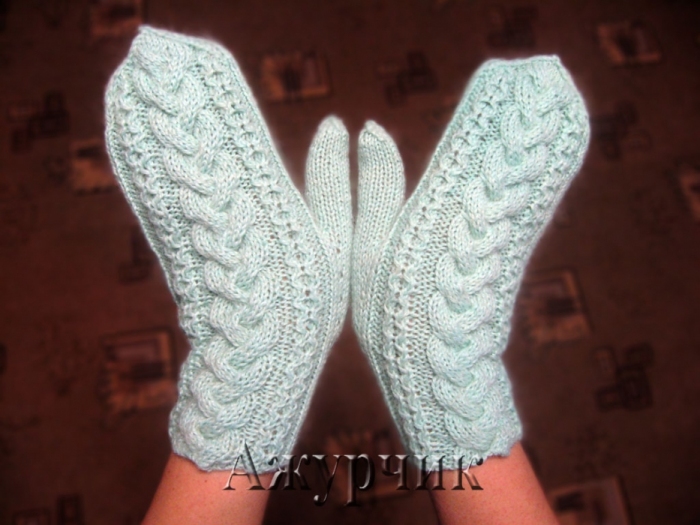 Подготовила и провела урок учитель трудового обучения  Любовь Владимировна ЗверёкГоркиУрок: «Вязание варежек со жгутами»Цель: Научить учащихся вязать варежки с узором: «Жгут»Задачи урока:•	ознакомить учащихся с различным образцами «жгутов» при вязании на спицах, расширить кругозор, повысить интерес к рукоделию;•	научить учащихся подбирать спицы и пряжу для вязания, первоначальным приемам вязания.Практическая работа:1.	Набор петель.2.	Изготовление образцов вязания лицевых и изнаночных петель.Тип урока: комбинированный.•	1 урок - урок изучения нового материала•	2 урок - урок формирования умений и навыков.Наглядные пособия: образцы варежек, журналы по вязанию, спицы, пряжа.Оборудование: ПК в качестве иллюстратора, столы ученические, ножницы, спицы, пряжа.Этапы урока:1. Вводная часть•	организационный момент•	проверка готовности учащихся•	постановка задачи2. Основная часть•	сообщение исторических сведений•	сообщение сведений о материалах и инструментах для вязания•	вводный инструктаж по выполнению практической работы3. Практическая работа•	обучение учащихся первоначальным приемам вязания «жгутов» на спицах•	контроль над выполнением работы•	индивидуальная работа4. Заключительная часть•	закрепление•	анализ допущенных ошибок•	оценка проделанной работы•	уборка рабочих местХод урока1. Вводная частьОрганизационный моментОтгадайте загадку:1.Две сестрички,Две плетенкиИз овечьей пряжи тонкой.Как гулять — их надевать,Чтоб не мерзли пять да пять (варежки).2. А ну-ка, девчата, кто угадает:На десятерых братьев двух шуб хватает (рукавицы)Что это?(показываю варежки с узором, которые дети вязали)Как правильно говорить рукавица или варежка?Рукавицы – шьютИх называли по – разному: где рукавки, где кожанки,а где махнатки, а где и шубницы,  шубенки.Варежки вяжут.Варежки появились от слова вязать, их вязали из овечье шерсти.В 3 четверти мы будем с вами вязать «ажурные изделия не крючком, а спицами.2. Основная частьПоказ презентации «Ажурная вязка» (слады:1-16)В настоящее время очень трудно представить наш гардероб без варежек. Вязаные изделия удобны и прочны. Ручное вязание варежек позволяет выразить свою индивидуальность, задуманный образ с помощью выбора фактуры и цвета пряжи, ее переплетений, оформления и фасона изделий.Сообщение исторических сведений.О вязании известно многое. Сегодня я хочу дополнить ваши знания и сказать о том, что вязание – это не только древний вид искусства, который существует более трёх тысяч лет, но и вид рукоделия, который всегда служил людям, приносил добро в трудную минуту. Например, в годы Великой Отечественной войны в тылу врага женщины вязали теплые вещи для солдат и отправляли посылки на фронт. Этим самым они не только согревали их, но и поднимали боевой дух и стремление к победе.Есть замечательная история про варежку – постовку (слайд 17)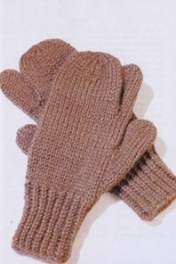 Во время войны многие девушки на фронт теплые вещи посылали бойцам. И Анна Наумова собрала посылку, в которую среди других гостинцев положила варежки связанные по-особому, двупалые – для большого и указательного пальца. Это чтобы в холод с ружьём удобно управляться было. Записку Анна написала: «Дорогому бойцу от Анны. Бей фашистов до Победы!» Адрес обратный указала и отнесла посылку на почту. Прошло несколько месяцев, получает она письмо с фронта. Оказывается, «привет из родной Сибири» получил её земляк и благодарит девушку за подарки, особенно за варежки - постовки. «Спасибо за тёплые варежки. Они мне руки и душу греют». Одно письмо прислал Василий, другое, третье. Переписывались почти всю войну. В мае сорок пятого перестали Анне письма приходить. А в сентябре Василий сам объявился да и остался в селе. Скоро и свадьбу сыграли. После он рассказывал своим шестерым сыновьям о войне и о том, как полюбил свою Анну, их мать. «Варежки – постовки, мы их так тогда назвали, чудом оказались. Сколько раз спасали мне жизнь, не только руки». А руки у него поистине золотыми были: умели по дереву мастерить и по железу . А уж когда возьмёт в руки аккордеон , заиграет так красиво, душевно, что вся деревня заслушивалась. Любила и Анна слушать его игру, петь частушки и страдания, часто задумчиво глядела на его пальцы, которые быстро и умело перебирали клавиши и кнопочки. А в её пальцах мелькали быстрые спицы, из-под которых появлялись вареги, перчатки, исподки, нарядные дарёнки и постовки сыновьям-армейцам. Уже нет Анны и Василия, а в памяти людской осталась красивая история об их жизни и любви.Показ видео – темы урока: «Вязание варежки со жгутами».Организация рабочего места. Правила безопасной работы при вязании на спицах (слайд 18)Рабочее место должно быть хорошо освещеноСидеть надо прямо, касаясь корпусом спинки стулаКонцы спиц должны быть безопасными, иметь ограниченияПеред началом и после окончания работы следует мыть руки, чтобы нить и вязаное полотно оставались всегда чистыми, а на руках не оставалось мелких частиц пряжи. По окончании работы все инструменты убирать на место.Вводный инструктаж.1.	Демонстрация и просмотр ролика варежек связанных с различными жгутами (слайд 18,19, 20,21,22).2.	Правильная посадка и положение рук при вязании. 3.	Работа с инструкционной картой.3. Практическая работа.Самостоятельная работа учащихся по выполнению набора петель с использованием инструкционной карты (слайд 23).Демонстрация приемов вязания основных петель – лицевой и изнаночной (слайды  24).Выполнение учащимися образца вязания платочной вязи лицевыми петлями, используя инструкционную карту.Прежде чем начать вязать варежку мы свяжем с вами образец(показ слайда 23,24)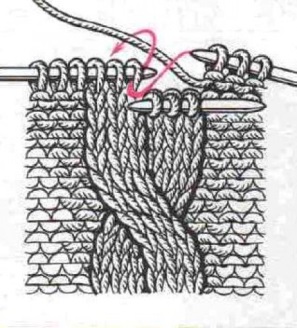 Образец вязания жгутов (слайд 25)Набираем 12 петель и вяжем 1 ряд лицевыми.1 ряд: переворачиваем и вяжем 3 петли изнаночной, 6 петель лицевой, заканчиваем 3 петлями изнаночными.2, 3,4,5,6 рядывяжем по рисунку.7 ряд. Провязываем 3 изнаночных, 3 лицевых петли одеваем на булавку, продолжаем вязать следующие 3 петли лицевые. Снимаем с булавки петли одеваем их  на левую спицу и продолжаем вязать.Дальше вяжем 6 рядов по рисунку.В ходе практической работы проводится физкультминутка (слайд 26).Педагог оказывает индивидуальную помощь.4. Заключительная часть.Чтение стихотворения и показ слайда (27, 28, 29, 30).Смотрите, мы - рабочие верхонки.Нас шьют из ткани плотной и не тонкой. А мы – исподки, нас всегда длинней вязали, Чтоб руки под верхонками не замерзали.Перчатки мы, ещё зовут перстятки. С пальчиками мы играем часто в прятки. А я солдату на посту обновка. Меня так и зовут – постовка.Я – рукавица и перчатка, варенка и верхонка (слайд 28)При случае я становлюсь даренкой.А почему «дарёнка»?Что можно сделать с этими изделиями? Подарить (а можно ещё продать).Закрепление:- Какие материалы и инструменты необходимы для ручного вязания?- Назовите основное правило подбора спиц.- Расскажите о правилах безопасной работы при вязании.•	Анализ выполненной работы.•	Подведение итогов, выставление оценок.•	Уборка рабочего местаЛитература: А.А. Власова «Вязание от умения к мастерству». Г. Ковалёва, Т. Фисанович, Е. Горбачёва: «Вязание и макраме».Т.Б. Чижик «Вяжем крючком и спицами».